Rebecca needs to divide ¾ by 3. How far is -8 from 3?The temperature on Wednesday was  on Thursday and on Friday it was  warmer, what was the temperature on Friday?What is the prime factorization of 81?Name 6 prime numbers?Describe composite numbers and give an example. Is 451, 672 divisible by 3?What is an equivalent fraction to ¼ ?What is  as an improper fraction? What point is at  ?  The recipe for fudge brownies calls for ¼ of flour. Mariella wants to double the recipe. How much flour will she need?Which number is the closet to zero?0.0080.01How far is -9 from 6?     (-2)(-9)=24=What is true about    (-3)+6= 5+2 (6-3)2 which operation would you do first?Teresa wants to buy a piece of candy 0.25 cents, a ball for $1.75, and a bag of chips for 0.75 cents. How much money does she need? Is  a rational number or irrational number, why?Does the following set include only rational numbers, why?2.56 x 105 is equivalent to what number?6 x 10-4 is what in standard notation?The square root of 51 is between which two whole numbers?Write 0.000345 in scientific notation.Write 786,483 in scientific notation?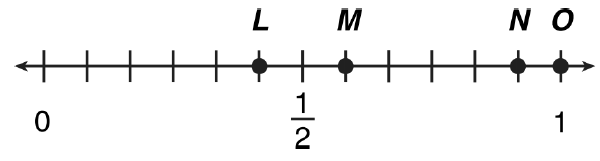 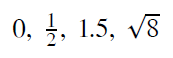 